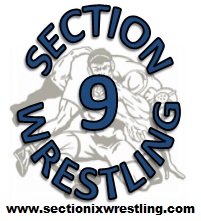 2012 – 2013 New York State Wrestling
Combined Individual State Rankings #1 12/29/2013991061.  Yianni Diakomihalis – Hilton - 5
2.  Vito Arujau – Syosset - 8
3.  Jesse Dellavecchia – East Islip - 11
4.  Peter Pappas – Plainview - 8
5.  Ryan Hetrick – Southwestern - 66.  John Arceri – Huntington - 117.  John Busiello – Eastport South Manor - 118.  Vinny Vespa – Monroe Woodbury – 91.  Alex Tanzman – Westhampton - 11 
2.  Jimmy Overhiser – Corning - 4
3.  Tony Recco - Lyndonville - 5
4.  Andrew Flanagan – Holley - 55.  Kyle Quinn – Wantagh - 86.  Jake Yankloski – Wayne - 57.  Jonathan Haas – Spencerport - 58.  Steven Lee – West Babylon – 111131201.  Nick Piccininni - Ward Melville - 11
2.  Kyle Kelly – Chenango Forks - 4
3.  Anthony Orefice – Lockport - 6
4.  Bryan Lantry – Wayne - 5
5.  Dillon Stowell – Gouverneur - 106.  Nick Barbaria New Rochelle – 17.  Johnny Stramiello – Pine Bush - 98.  Cheick Ndayie – Brooklyn International – PSAL1.  Robert Person – Bellmore JFK - 8  
2.  Rocco Russo – Frontier - 63.  Steve Michel – Lancaster - 6
4.  Mike D’Angelo – Commack - 11
5.  Sean Peacock – Midlakes – 56.  Trey Aslanian – Edgemont - 17.  Kellen Devlin – Amherst - 68.  John Muldoon – Pearl River – 11261321.  Dylan Realbuto – Somers - 1
2.  TJ Fabian – Shoreham Wading River - 11
3.  Chris Araoz – Wantagh - 8
4.  Corey Jamison – Huntington - 11
5.  William Koll – Lansing - 4
6.  Blake Retell – Shaker - 27.  Dakota Gardner – Fredonia - 68.  Antonio DeLuco – Rome - 31.  Renaldo Rodriguez Spencer – Cheektowoga - 6
2.  Matt Leshinger – Sayville - 11
3.  Tristan Rifanburg – Norwich - 4
4.  Sam Melikian – Fordham - CHSAA
5.  Cody McGregor – Tonawanda - 66.  Brandon Lapi – Amsterdam - 27.  Vinny Turano – Wantagh - 88.  Ben Ettlinger – Fox Lane – 11381451.  Nick Kelley – Shenendehowa - 2
2.  Nick Tighe – Phoenix - 3
3.  Connor Lapresi – Lansing - 4
4.  Tommy Dutton Rocky Point - 11
5.  Vincent Deprez – Hilton – 56.  Eric Lewandowski – Lancaster - 67.  Codie Gillette – Saranac - 78.  Derrick Gray – Indian River - 31.  David Almaviva – Shenendehowa - 2
2.  Louis Hernandez – Mepham - 8
3.  Isaiah Riccio – Beaver River - 3
4.  Dan Reagan - Lewiston Porter - 6
5.  Jude Gardner – Fredonia - 66.  Joey Butler – Burnt Hills - 27.  Jackson Mordente – Sachem East - 118.  Colby Kash – Clarkstown North – 11521601.  Corey Rasheed – Longwood - 11
2.  Tom Grippi – Fox Lane - 1
3.  Drew Hull – Royal Hartland - 6
4.  Angelo Kress – Columbia - 2
5.  Tyler Spann – Adirondack - 36.  Chris Koo – Great Neck - 87.  Rowdy Prior – Phoenix – 38.  Kyle Halliday – Chenango Valley - 41.  Tyler Grimaldi - Half Hollow Hills West - 11
2.  Burke Paddock – Warsaw - 5
3.  Brendan Goldup – LaSalle - 2
4.  Jake Weber – Clarence - 6
5.  Mike Beckwith – Greene – 46.  Tyler Silverthorn – General Brown - 37.  Nick Gallo – Schalmont - 2  8.  Austin Weigel – Onteora – 91701821.  Troy Seymour – Peru - 7
2.  Dan McDevitt – Wantagh - 8
3.  Carlos Toribio - Brentwood - 11
4.  Zack Buckley – Fredonia - 6
5.  Christian Dietrich – Greene – 46.  Johnny Vrasidas – St. Anthony’s - CHSAA7.  Joe Piccolo – HHHW - 118.  Andrew Voelker – Monroe Woodbury - 91.  Zack Zupan – Canastota - 3
2.  Shayne Brady - Carthage – 33.  Tim Schaefer - Warsaw - 5
4.  James Corbett – Wantagh - 8
5.  James Benjamin – Vestal - 4
6.  Trent Egenlauf – Spencerport - 57.  Gio Santiago – Sachem North - 118.  Levi Ashley – Shenendehowa - 21952201.  Reggie Williams – Johnson City – 42.  Bryce Mazurowski Avon - 5
3.  Dan Choi – Syosset - 8
4.  Tyler Smith Midlakes – 5
5.  Colton Kells – Fairport - 56.  Tyler Morris – Salem - 27.  Colin Pittman – Spencerport - 58.  Nick Weber – Kings Park - 111.  Zack Bacon - Hornell - 52.  Ryan Wolcott – Waverly - 4
3.  Mike Silvis – Holley - 5
4.  Nick Lupi – Huntington – 11
5.  Dan Breit – Nanuet - 1 6.  Chris Saden – Fredonia - 67.  Joe Sprung – Berne Knox Waterloo - 28.  Richard Sisti – Monsignor Farrell - CHSAA2851.  El Shaddai VanHoesen – Columbia - 2
2.  Michael Hughes – Smithtown West - 113.  Matt Montesanti – Medina - 6
4.  Alex Soutiere Ravena - 2
5.  Brandon Fayle – Loweville - 36.  James O’Hagan – Seaford – 87.  David Varian – Yorktown - 18.  Anthony Puca – Huntington - 11